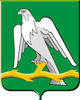 ОМС  ревизионная комиссия городского округаКрасноуфимск  РАСПОРЯЖЕНИЕот     03 . 10.  2016г.       №  41г. Красноуфимск   О внесении дополнений в распоряжение председателя ревизионной комиссии№ 43 от 19.12.2014г. Об утверждении стандарта внешнего муниципального финансового  контроля  «Общие правила проведения контрольного мероприятия»      В целях реализации полномочий возложенных на ОМС ревизионную комиссию городского округа в области применения административного законодательства, при выявлении нарушений, за которые Кодексом РФ об административных правонарушениях от 30.12.2001 №195- ФЗ предусмотрена  административная ответственность, а так же в целях поддержания соответствия методологического обеспечения деятельности ревизионной комиссии  потребностям внешнего муниципального финансового контроля, приведения Стандарта финансового контроля «Общие правила проведения контрольного мероприятия» в соответствие с федеральным законодательством и законодательством субъекта Российской Федерации,  «Общим требованиям к стандартам внешнего государственного и муниципального контроля для проведения контрольных и экспертно-аналитических мероприятий контрольно-счетными органами субъектов Российской Федерации и муниципальных образований", утвержденными Коллегией Счетной палаты РФ (протокол от 17.10.2014 N 47К (993), Раздел   6  дополнить пунктом  6.12. «Должностные лица ревизионной комиссии при непосредственном обнаружении достаточных данных, указывающих на наличие события административного правонарушения, предусмотренного статьями 5.21, 15.1, 15.11, 15.14 - 15.15.16, статьей 19.4, частями 20 и 20.1 статьи 19.5, статьей 19.6 КоАП РФ, составляют протокол об административном  правонарушении в соответствии с законодательством об административных правонарушениях (ст.28.1,  28.2,  28.3 КоАП РФ).   2. Распоряжение вступает в силу с момента подписания.   3. Контроль  по исполнению возлагаю на себя.Председатель ревизионной комиссии                                                                   И.Г. Озорнина